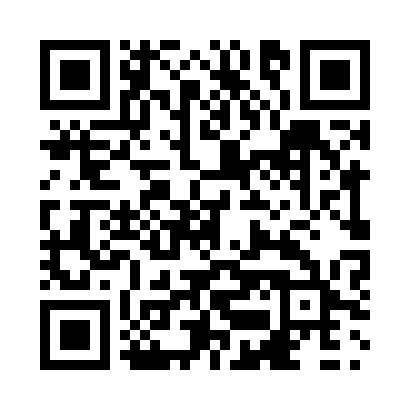 Prayer times for Cabin Lake, Alberta, CanadaMon 1 Jul 2024 - Wed 31 Jul 2024High Latitude Method: Angle Based RulePrayer Calculation Method: Islamic Society of North AmericaAsar Calculation Method: HanafiPrayer times provided by https://www.salahtimes.comDateDayFajrSunriseDhuhrAsrMaghribIsha1Mon3:225:151:297:049:4311:362Tue3:225:161:297:049:4211:363Wed3:235:161:297:049:4211:364Thu3:235:171:307:049:4111:355Fri3:245:181:307:039:4111:356Sat3:245:191:307:039:4011:357Sun3:255:201:307:039:4011:358Mon3:255:211:307:039:3911:349Tue3:265:221:307:029:3811:3410Wed3:275:231:307:029:3811:3411Thu3:275:241:317:029:3711:3412Fri3:285:251:317:019:3611:3313Sat3:285:261:317:019:3511:3314Sun3:295:271:317:009:3411:3215Mon3:305:281:317:009:3311:3216Tue3:305:301:316:599:3211:3117Wed3:315:311:316:599:3111:3118Thu3:325:321:316:589:3011:3019Fri3:325:331:316:589:2911:3020Sat3:335:351:316:579:2711:2921Sun3:345:361:316:569:2611:2922Mon3:345:371:316:559:2511:2823Tue3:355:391:316:559:2411:2724Wed3:365:401:316:549:2211:2725Thu3:365:411:316:539:2111:2626Fri3:375:431:316:529:1911:2527Sat3:385:441:316:519:1811:2528Sun3:385:461:316:519:1611:2429Mon3:395:471:316:509:1511:2330Tue3:415:491:316:499:1311:2031Wed3:445:501:316:489:1211:17